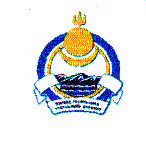 Совет депутатов муниципального образования сельское поселение «Иволгинское»Иволгинского района Республики Бурятия671050, Республика Бурятия, Иволгинский район, с. Иволгинск ул. Ленина, 23Тел. 8(30140)41067,  факс 8(30140)41065РЕШЕНИЕ № 16с. Иволгинск                                                                 от « 17 » декабря 2018 г.    «О внесении изменений и дополнений в Решение № 156 от 03.11.2017 г. «Об утверждении правил благоустройства территории  муниципального образования сельское поселение «Иволгинское»В соответствии с Федеральным законом от 6 октября 2003 года № 131 «Об общих принципах организации местного самоуправления в Российской Федерации», ФЗ-463 от 29.12.2017 года «О внесении изменений в ФЗ «О общих принципах организации местного самоуправления в РФ и отдельные законодательные акты РФ» в  целях поддержания муниципального правового акта сельского поселения «Иволгинское» в актуальном состоянии, руководствуясь Уставом  сельского поселения «Иволгинское» Совет депутатов МО СП «Иволгинское» Р Е Ш И Л:1. Внести в раздел 5.3 Правил благоустройства территории сельского поселения «Иволгинское»   от «03»  ноября 2017 года № 156    следующие дополнение:    - 5.3.15 Лицо, ответственное за эксплуатацию здания, строения, сооружения (за исключением собственников и (или) иных законных владельцев помещений в многоквартирных домах, земельные участки под которыми не образованы или образованы по границам таких домов), обязано принимать участие, в том числе финансовое, в содержании прилегающих территорий в случаях и порядке, которые определяются правилами благоустройства территории муниципального образования.Обнародовать путем размещения на информационных стендах администрации сельского поселения, предприятиях, организациях и опубликовать на официальном сайте сельского поселения «Иволгинское».Настоящее решение вступает в силу с момента его принятия.Глава муниципального образованиясельское поселение «Иволгинское»                                               А.Ц. Мункуев